      Boomerang  Workshop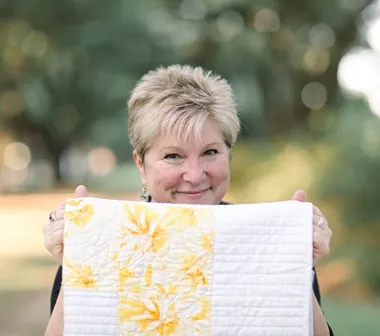  With    Glenda WilderMt. Olive Lutheran Church.   10310 Scarsdale  Houston, TXWednesday, June 7, 2023       10 am – 3 pMSign up with Tina – tina.quilting@gmail.com                                                                               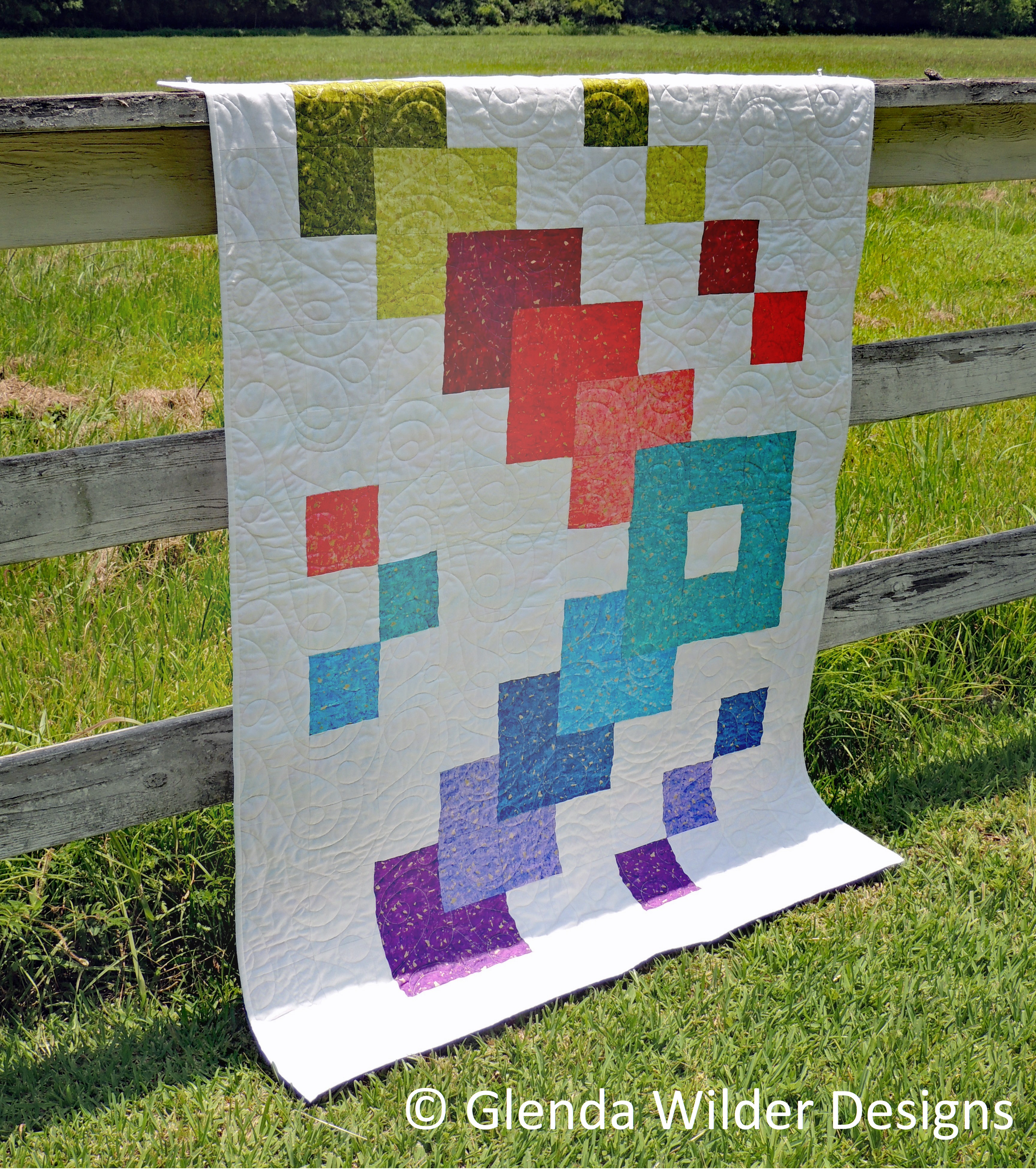 